Муниципальное бюджетное общеобразовательное учреждение»Средняя общеобразовательная школа № 7″ город ГубкинскийТестовые задания по геометрии 7 класса :Тема: «Начальные геометрические сведения»Составил: учитель математикиТхитлянова Ю.Ш.Тема: «Начальные геометрические сведения»Вариант №1Уровень А1. Сколько общих точек могут иметь различные прямые?1) Ни одной.2) Две.3) Одну.2. Точка К – середина отрезка MN.Тогда неверно, что…3.	AB=BC=CD=DE    А     В     С     D    Е       Какое предложение неверное? 1) С – середина АE.2) D – середина СE.3) B – середина АD.4. Точки М, N и K лежат на одной прямой.MN = 3,7 см, MK = 7,2 см, NK = 3,5 см.Тогда…1) M  NK;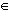 2) N  MK;3) K  MN.5. Луч ОМ – биссектриса угла АОP.Тогда неверно, что…1) 2 ∠ POM = ∠ AOP;2) ∠ AOM = ∠ POA;3) ∠ MOA = ∠ AOP.6. Смежные углы могут быть равны…1) 48° и 132;2) 83° и 87°;3) 63° и 127°7. Смежные углы изображены на рисунке…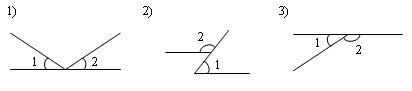 8. Один из смежных углов прямой.Тогда второй угол – …1) острый;2) прямой;3) тупой.9. Какое утверждение неверное?1) Биссектрисы смежных углов перпендикулярны.2) Если биссектрисы двух углов перпендикулярны, то эти углы смежные.3) Биссектрисы вертикальных углов дополняют друг друга до прямой.Уровень B1. Один из смежных углов равен 113°.Тогда другой угол равен…2. Точка С делит отрезок АВ на два отрезка. ВС = 5,7 см, АВ = 12,3 см.Тогда длина отрезка АС равна…3. F – середина отрезка АС.  АС = 6,1 см.Длина отрезка FC равна…4. Угол, равный 140°, делится лучом с началом в вершине угла на два, один из которых больше другого на 20°.Тогда меньший угол равен…5. Отрезок длиной 24 см разделен произвольной точкой на два отрезка.Тогда расстояние между серединами получившихся отрезков равно…6. Угол равен 56°. Тогда угол между биссектрисой угла и продолжением одной из его сторон равен…Тема: «Начальные геометрические сведения»Вариант №2Уровень А1. Сколько различных прямых можно провести через две точки?1) Три.2) Две.3) Одну.2. Точка М – середина отрезка АВ.Тогда неверно, что…1) АМ = МВ;2) 2 АМ = АВ;3) 2 АВ = МВ.3. 	AB=BC=CDА    В       С       D               Какое предложение неверное? 1) В – середина АС.2) С – середина BD.3) B – середина АD.4. Точки А, В и С лежат на одной прямой.АВ = 13,5 см, АС = 9,8 см, СВ = 3,7 см.Тогда…1) С  АВ;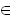 2) А  СВ;3) В  АС.5. Луч ОК – биссектриса угла АОМ.Тогда неверно, что…1) ∠ АOК = ∠  AOМ;2) ∠ AOК = ∠ КOМ;3) ∠ АОМ = ∠ КOМ.6. Смежные углы могут быть равны…1) 36° и 154;2) 59° и 121°;3) 93° и 77°.7. Вертикальные углы изображены на рисунке…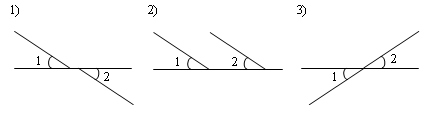 8. Один из смежных углов тупой.Тогда второй угол – …1) острый;2) прямой;3) тупой.9. Какое предложение неверное?1) Если смежные углы равны, то они прямые.2) Если углы прямые, то они смежные.3) Если углы вертикальные, то они равны.Уровень B1. Один из смежных углов равен 32°.Тогда другой угол равен…2. Точка В делит отрезок АС на два отрезка. АВ = 3,6 см, АС = 5,2 см.Тогда длина отрезка ВС равна…3. М – середина отрезка АВ. МВ = 2,8 см.Длина отрезка АВ равна…4. Угол, равный 120°, делится лучом с началом в вершине угла на два угла, такие, что градусная мера одного угла в 5 раз больше другого.Тогда меньший угол равен…5. Отрезок длиной 12 см разделен произвольной точкой на два отрезка. Тогда расстояние между серединами получившихся отрезков равно…6. Угол между биссектрисой угла и продолжением одной из его сторон равен 124°.Тогда данный угол равен…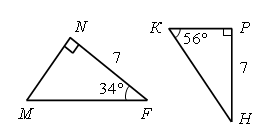 Ответы: « Начальные геометрические сведения»1)   MN = KN;2) 2MN = MK;3) MK = KN.№п/а вариантА1А2А3А4А5А6А7А8А9В1В2В3В4В5В61323221322676,63,05601215223331323121481,65,6206112